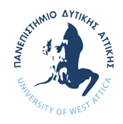 ΠΑΝΕΠΙΣΤΗΜΙΟ  ΔΥΤΙΚΗΣ  ΑΤΤΙΚΗΣΤΜΗΜΑ ΠΟΛΙΤΙΚΩΝ ΜΗΧΑΝΙΚΩΝΕργαστηριακοι Ελεγχοι Οπλισμενου Σκυροδεματοσ                                                                                                                                                                                         Χειμερινό εξάμηνοΑκαδ. έτος 2019-204η ΑΣΚΗΣΗ ΜΕΤΡΟ ΕΛΑΣΤΙΚΟΤΗΤΑΣΚΑΙ ΛΟΓΟΣ POISSONΚατά την κεντρική θλίψη ενός κυλινδρικού δοκιμίου σκυροδέματος διαστάσεων h = 30 cm και d = 15 cm, ελήφθησαν οι κάτωθι τιμές δυνάμεων και μετατοπίσεων κατά τους δύο άξονες.Δεδομένου ότι σας δίνονται οι τιμές δυνάμεων και μετατοπίσεωνΝα σχεδιασθεί το διάγραμμα σ – ε Να υπολογιστεί το μέτρο ελαστικότητας Ε και ο λόγος Poisson ν του σκυροδέματοςΝα γραφτούν συμπεράσματα και παρατηρήσειςΤο μήκος lο = 200 mm.(Σημείωση: Οι τιμές των Δl και Δd στον παρακάτω πίνακα είναι πολλαπλασιασμένες επί 1000. Οι τιμές πρέπει να διαιρεθούν με το 1000 για να μετατραπούν σε mm).ΠΕΜΠΤΗ 9:00-11:00ΠΕΜΠΤΗ 9:00-11:00ΠΕΜΠΤΗ 11:00-13:00ΠΕΜΠΤΗ 11:00-13:00P (kN)Δl (mm·10-3)Δd (mm·10-3)P (kN)Δl (mm·10-3)Δd (mm·10-3)00.000.0000.000.000.13260.060.020.12350.070.020.32640.160.040.3040.180.050.7650.370.110.71250.420.121.69320.810.261.5770.930.2816.41186.591.8915.28557.492.2819.79827.452.2518.43958.482.3026.75469.232.7724.918510.502.6838.413213.814.2635.77715.714.1048.572416.945.3345.23919.265.9557.660619.105.4753.703521.726.6666.922221.436.4962.329524.376.5376.14323.946.8370.917527.228.0885.537227.057.6379.66730.768.1193.921630.609.4787.47634.8010.15102.989432.839.9095.921537.3311.72114.69935.7011.21106.827540.6011.95120.56438.2411.67112.2943.4812.94131.63143.7213.34122.597549.7213.35141.504647.5214.11131.793554.0414.40147.95149.2513.74137.797556.0114.90160.405253.2415.20149.39760.5518.34168.789657.0115.82157.20664.8417.31177.439263.9119.70165.26272.6921.41184.864867.5220.16172.17876.7920.54197.176273.2020.60183.644583.2422.32204.091877.0121.75190.085587.5825.33213.975684.4324.30199.29196.0129.05222.951688.4624.26207.651100.6031.18232.723294.5728.21216.752107.5529.00241.5768100.0627.08224.998113.8033.50251.9196105.5733.09234.631120.0635.67259.539109.3033.41241.7275124.3037.69268.9026113.8631.37250.4485129.4935.65278.2968118.5032.64259.198134.7737.36287.8542127.5035.53268.0995145.0038.19297.1566132.6036.43276.7635150.8045.27314.9862147.9046.28293.3695168.2046.25330.5004163.2045.85307.819185.6054.67354.6336178.5053.95330.296203.0062.11392.1492193.8052.60365.237220.4061.15416.2314209.1059.29387.6665237.8072.64435.0402224.4062.90405.1845255.2078.26458.9286239.7067.28427.4335272.6080.77477.8802255.0071.30445.0845290.0088.72498.7086270.379.034450.7275295.8084.88520.5264285.677.998456.6555301.6082.55538.2948300.993.996553.9722316.294.456572.5872331.590.295590.5596346.8102.263609.2256367.2108.180618.4872382.5115.129628.065397.8120.053636.3984413.1121.094645.8946433.5123.916661.5134459136.168648.896489.6153.477639.8835499.8153.386630.8711530.4151.146ΠΕΜΠΤΗ 13:00-15:00ΠΕΜΠΤΗ 13:00-15:00ΠΕΜΠΤΗ 15:00-17:00ΠΕΜΠΤΗ 15:00-17:00P (kN)Δl (mm·10-3)Δd (mm·10-3)P (kN)Δl (mm·10-3)Δd (mm·10-3)00.000.0000.000.000.10010.050.010.1170.050.020.24640.120.040.2880.130.040.57750.270.080.6750.310.091.27820.610.171.4940.690.2012.38934.911.5114.4815.551.6514.94575.551.5117.4696.281.8120.19716.881.9223.6077.792.1828.998210.292.8433.89411.643.2236.667412.623.9442.85814.284.0343.528114.234.3050.87716.104.8950.519715.974.5759.04918.075.1357.480517.844.9267.18520.186.3064.572220.156.1075.47422.807.0870.901622.806.2782.87225.807.1677.746924.466.6690.87327.688.3386.586526.608.34101.20530.108.6991.01428.497.99106.3832.2410.0799.368532.579.62116.14536.8611.56106.822135.419.87124.85740.0611.07111.688536.6911.44130.54541.5212.38121.090239.6712.00141.53444.8913.49127.419642.4813.04148.93248.0713.19133.949247.6213.84156.56453.8916.79139.554850.3114.26163.11656.9315.65148.848754.5415.81173.97961.7116.97154.069357.3816.70180.08164.9320.19161.530662.9018.70188.80271.1819.36168.306665.9119.98196.72274.5822.15175.683270.4620.01205.34479.7322.57182.366874.5621.45213.15684.3722.97190.174678.6621.47222.28289.0124.22195.926581.4423.86229.00592.1626.87202.995184.8424.60237.26796.0026.70210.086888.3024.74245.55699.9127.40217.301795.0029.18253.989107.5031.39224.324198.8029.45262.197111.8030.61237.7837110.2033.58277.929124.7036.01249.4954121.6036.42291.618137.6042.76267.7136133.0040.74312.912150.5046.51296.0342144.4043.83346.014163.4047.66314.2139155.8044.68367.263176.3048.26328.4127167.2046.62383.859189.2053.16346.4461178.6050.02404.937202.1057.92360.7527190.0054.35421.659215.0066.57376.4761201.456.391440.037227.971.739392.9464212.859.327459.288240.867.842406.3598224.263.706474.966253.778.117418.1947235.669.137488.799266.680.697432.247224773.474505.224279.577.973445.8146258.477.699521.082292.486.182459.9056273.682.552537.552309.689.171466.897228577.120545.724322.597.929474.1275296.486.497554.175335.490.720480.4184307.894.988561.528348.395.406487.587132387.891569.907365.5111.717494.4093342102.522577.881387110.839476.2458113372.4110.069569.3743986421.4119.716455.8352766399114.809548.6987919451.5125.246427.5887448.4124.286493.0336971507.4138.426ΠΕΜΠΤΗ 17:00-19:00ΠΕΜΠΤΗ 17:00-19:00ΠΕΜΠΤΗ 17:00-19:00ΠΕΜΠΤΗ 19:00-21:00ΠΕΜΠΤΗ 19:00-21:00ΠΕΜΠΤΗ 19:00-21:00P (kN)Δl (mm·10-3)Δd (mm·10-3)P (kN)Δl (mm·10-3)Δd (mm·10-3)00.000.0000.000.000.09750.050.010.07150.030.010.240.120.040.1760.080.020.56250.290.080.41250.180.051.2450.640.180.9130.400.1112.06755.171.518.84953.230.9114.55755.851.6810.67553.651.0819.67257.242.1814.42654.531.3428.24510.833.1720.7136.771.9935.71513.293.6326.1918.302.2642.397514.984.2931.09159.362.7049.207516.814.6936.085510.503.1455.987518.775.7641.057511.733.5762.89521.216.1046.12313.264.1069.0624.007.0950.64415.004.1875.727525.757.2055.533516.095.0384.337528.008.5161.847517.504.8588.6529.999.1565.0118.745.3196.787534.299.6470.977521.436.48104.047537.2711.2676.301523.296.54108.787538.6311.4879.777524.147.22117.94541.7612.9086.49326.108.20124.1144.7112.2691.01427.958.51130.4750.1313.8295.67831.339.80135.9352.9616.2499.68233.109.02144.982557.4117.50106.320535.8810.77150.067560.4017.96110.049537.7510.64157.33566.2219.98115.37941.3812.47163.93569.3819.47120.21943.3612.75171.1274.1720.48125.48846.3613.44177.6378.4821.74130.26249.0515.43185.23582.8024.19135.83951.7515.08190.837585.7323.15139.947553.5815.64197.722589.3024.54144.996555.8116.53204.6392.9429.21150.06258.0916.15211.6575100.0027.95155.215562.5018.55218.4975104.0030.30160.231565.0020.06231.6075116.0036.47169.845572.5022.37243.015128.0037.55178.21180.0022.33260.76140.0037.86191.22487.5024.67288.345152.0042.37211.45395.0029.57306.0525164.0048.88224.4385102.5028.53319.8825176.0050.34234.5805110.0033.08337.4475188.0057.36247.4615117.5031.96351.3825200.0062.52257.6805125.0037.93366.697521266.320268.9115132.538.344382.7422469.021280.67614038.366395.80523664.816290.257147.545.380407.332524874.508298.710515545.471421.0226081.164308.748162.546.222434.23527279.310318.43917047.241447.9628888.531328.50418056.157454.7730082.279333.498187.557.135461.812531296.812338.662519554.893467.9432496.181343.156202.557.371474.9225340102.995348.2765212.565.478486.406936098.904356.698422562.115483.8775368100.669354.843523067.625479.7801380105.614351.8387237.572.837